Chủ đề: [Giải toán 6 sách Cánh Diều] - Toán lớp 6 tập 1 - Chương II. Số Nguyên.Mời các em học sinh cùng tham khảo chi tiết gợi ý giải Bài 10 trang 83 theo nội dung bài "Phép nhân các số nguyên" sách giáo khoa Toán lớp 6 tập 1 sách Cánh Diều chương trình mới của Bộ GD&ĐTGiải Bài 10 trang 83 Toán lớp 6 Tập 1 Cánh DiềuCâu hỏiSử dụng máy tính cầm tay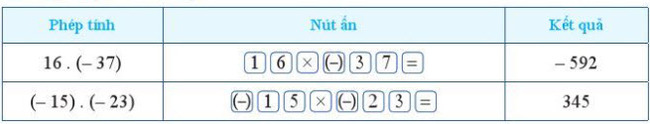 Dùng máy tính cầm tay để tính:23 . (– 49); (– 215) . 207; (– 124) . (– 1 023).GiảiSử dụng máy tính cầm tay, ta tính được:23 . (– 49) = – 1 127; (– 215) . 207 = – 44 505;  (– 124) . (– 1 023) = 126 852.~/~Vậy là trên đây Đọc tài liệu đã hướng dẫn các em hoàn thiện phần giải bài tập SGK Toán 6 Cánh Diều: Bài 10 trang 83 SGK Toán 6 Tập 1. Chúc các em học tốt.